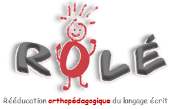 Canevas de pistage des progrès au palier 3Nom de l’élève : _______________________________Cible retenue : Traitement alphabétiqueExemple d’objectif SMART : L'élève utilisera le traitement alphabétique pour décoder des syllabes CV, VC, CVC et CCV.Exemple de consigne à donner à l’élève : « Lis ces syllabes du mieux que tu le peux. »Mode d’emploi: L’orthopédagogue complète le canevas en fonction des items travaillés en rééducation et les propose à l’élève, en fonction des objectifs ciblés.Semaine 1Structures : _____________Sons travaillés :__________Semaine 1Structures : _____________Sons travaillés :__________Semaine 2Structures : ____________Sons travaillés :_________Semaine 2Structures : ____________Sons travaillés :_________Semaine 3Structures : ____________Sons travaillés :_________Semaine 3Structures : ____________Sons travaillés :_________Semaine 4Structures : _______________Sons travaillés :____________Semaine 4Structures : _______________Sons travaillés :____________Syllabes ciblées1-2-3-4-5-6-7-8-9-10-Réponses de l’élève1-2-3-4-5-6-7-8-9-10-Syllabes ciblées1-2-3-4-5-6-7-8-9-10-Réponses de l’élève1-2-3-4-5-6-7-8-9-10-Syllabes ciblées1-2-3-4-5-6-7-8-9-10-Réponses de l’élève1-2-3-4-5-6-7-8-9-10-Syllabes ciblées1-2-3-4-5-6-7-8-9-10-Réponses de l’élève1-2-3-4-5-6-7-8-9-10-Syllabes correctement lues :    /10Syllabes correctement lues :    /10Syllabes correctement lues :  /10Syllabes correctement lues :  /10Syllabes correctement lues :   /10Syllabes correctement lues :   /10Syllabes correctement lues :    /10Syllabes correctement lues :    /10Semaine 5Structures : _____________Sons travaillés :__________Semaine 5Structures : _____________Sons travaillés :__________Semaine 6Structures : ____________Sons travaillés :_________Semaine 6Structures : ____________Sons travaillés :_________Semaine 7Structures : ____________Sons travaillés :_________Semaine 7Structures : ____________Sons travaillés :_________Semaine 8Structures : _______________Sons travaillés :____________Semaine 8Structures : _______________Sons travaillés :____________Syllabes ciblées1-2-3-4-5-6-7-8-9-10-Réponses de l’élève1-2-3-4-5-6-7-8-9-10-Syllabes ciblées1-2-3-4-5-6-7-8-9-10-Réponses de l’élève1-2-3-4-5-6-7-8-9-10-Syllabes ciblées1-2-3-4-5-6-7-8-9-10-Réponses de l’élève1-2-3-4-5-6-7-8-9-10-Syllabes ciblées1-2-3-4-5-6-7-8-9-10-Réponses de l’élève1-2-3-4-5-6-7-8-9-10-Syllabes correctement lues :   /10Syllabes correctement lues :   /10Syllabes correctement lues :  /10Syllabes correctement lues :  /10Syllabes correctement lues :   /10Syllabes correctement lues :   /10Syllabes correctement lues :      /10Syllabes correctement lues :      /10